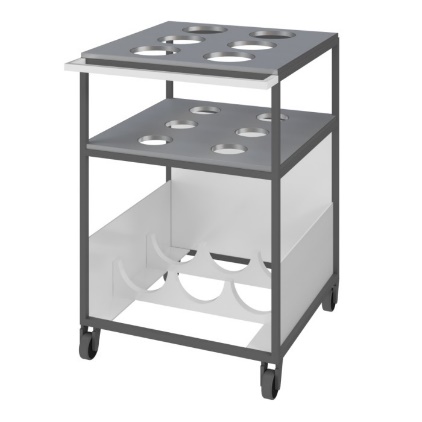 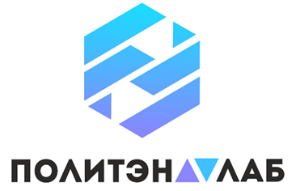 ШВДГн-311-ТРТележка рабочая для баллоновРабочая тележка для баллонов входит в стандартную комплектацию вытяжного шкафа ШВДГн-311. Для быстрой замены баллонов возможна поставка второй тележки.В тележке можно расположить девять баллонов. Три баллона находятся в горизонтальном положении на ложементах, изготовленных из полипропилена, и шесть баллонов в вертикальном — рабочем положении.Типоразмеры размещаемых баллонов:4 л, диаметр 140 мм;5 л, диаметр 140 мм;6 л, диаметр 140 мм.5 лет честных гарантийных обязательств.ОписаниеЦельносварной каркас изготовлен из прямоугольного стального профиля 25×25 мм с толщиной стенки 1,2 мм.Все металлические поверхности окрашены стойкой эпоксиполиэфирной порошковой краской.Поворотные колеса диаметром 75 мм, одна пара колес оснащена тормозом для фиксации тележки.Столешница и полка с отверстиями для баллонов изготовлены из нержавеющей стали толщиной 1 мм.Технические характеристикиТехнические характеристикиГабаритные размеры Д×Г×В, мм600×660×900Грузоподъемность на каждое колесо, кг40Масса, кг38